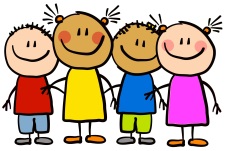 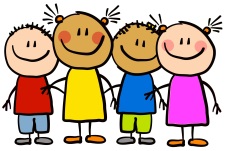 This WeekThis week we have been learning new sounds each day in our phonics groups.  We have learnt our new phonemes by hearing, saying, reading and writing them.  We have had a really busy week with our trip to RSPB Old Moor and Forest Schools sessions!  The children have really enjoyed this week, getting stuck into new activities outside of school!Attendance: class 1 – 97.5% and class 2 – 88.6%This WeekThis week we have been learning new sounds each day in our phonics groups.  We have learnt our new phonemes by hearing, saying, reading and writing them.  We have had a really busy week with our trip to RSPB Old Moor and Forest Schools sessions!  The children have really enjoyed this week, getting stuck into new activities outside of school!Attendance: class 1 – 97.5% and class 2 – 88.6%After the holidaysWe will be continuing learning in our new phonics groups and learn new sounds by hearing, saying, reading and writing them.  Our new topic will be ‘which is the biggest dinosaur?’ Stars of the weekReader of the week: class 1 – Polly and class 2 – ElizaWriter of the week: class 1 – Lucas and class 2 – EricaMathematician of the week: class 1 – Jac and class 2 – Well done boys and girls.  Miss Brook, Miss Brown, Mrs Barker and Miss Darbyshire are really proud of you!HomeworkEach Friday, homework will be handed out to your child. This homework should be completed and returned to your child’s class teacher by the date stated on the sheet. Homework can be returned by uploading photographs to Tapestry or a physical copy can be handed in too.HomeworkEach Friday, homework will be handed out to your child. This homework should be completed and returned to your child’s class teacher by the date stated on the sheet. Homework can be returned by uploading photographs to Tapestry or a physical copy can be handed in too.RemindersBack to school – Monday 3rd June 2024School photos – Wednesday 5th June 2024RemindersBack to school – Monday 3rd June 2024School photos – Wednesday 5th June 2024